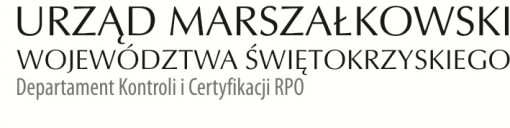 KC-I.432.501.1.2021                                                                                    Kielce, dn. 25.08.2021 r.Gmina Łubnice Łubnice 66a28-232 ŁubniceINFORMACJA POKONTROLNA NR KC-I.432.501.1.2021/MP-2z kontroli realizacji projektu nr RPSW.07.04.00-26-0018/18 pn.: „Rozbudowa i doposażenie infrastruktury edukacyjnej w Gminie Łubnice”, realizowanego w ramach Działania 7.4 „Rozwój infrastruktury edukacyjnej i szkoleniowej”, VII Osi priorytetowej „Sprawne usługi publiczne” Regionalnego Programu Operacyjnego Województwa Świętokrzyskiego na lata 2014 - 2020, polegającej na weryfikacji dokumentów w zakresie prawidłowości przeprowadzenia właściwych procedur dotyczących udzielania zamówień publicznych, przeprowadzonej na dokumentach 
w siedzibie Instytucji Zarządzającej Regionalnym Programem Operacyjnym Województwa Świętokrzyskiego na lata 2014 – 2020 w dniach od 02 do 04 sierpnia 2021 r. oraz na dokumentach zamieszczonych w systemie SL2014 do dnia 24.08.2021 r.I. INFORMACJE OGÓLNE:1. Nazwa i adres badanego Beneficjenta:    Gmina Łubnice     Łubnice 66a    28-232 Łubnice2. Status prawny Beneficjenta:    Wspólnota samorządowaII. PODSTAWA PRAWNA KONTROLI:Niniejszą kontrolę przeprowadzono na podstawie art. 23 ust. 1 w związku z art. 22 ust. 4 ustawy z dnia 11 lipca 2014 r. o zasadach realizacji programów w zakresie polityki spójności finansowanych 
w perspektywie finansowej 2014-2020 (Dz.U. z 2020 r., poz. 818 j.t.).III. OBSZAR I CEL KONTROLI:1. Cel kontroli stanowi weryfikacja dokumentów w zakresie prawidłowości przeprowadzenia przez Beneficjenta właściwych procedur dotyczących udzielania zamówień publicznych w ramach realizacji projektu nr RPSW.07.04.00-26-0018/18.2. Weryfikacja obejmuje dokumenty dotyczące udzielania zamówień publicznych związanych z wydatkami przedstawionymi przez Beneficjenta we wniosku o płatność nr RPSW.07.04.00-26-0018/18-005.3. Kontrola przeprowadzona została przez Zespół Kontrolny złożony z pracowników Departamentu Kontroli i Certyfikacji RPO Urzędu Marszałkowskiego Województwa Świętokrzyskiego z siedzibą 
w Kielcach, w składzie:- Pani Marzena Pawlak (kierownik Zespołu Kontrolnego)- Pan Robert Gmyr (członek Zespołu Kontrolnego).IV. USTALENIA SZCZEGÓŁOWE:W wyniku dokonanej w dniach od 02 do 24.08.2020 r. weryfikacji dokumentów dotyczących zamówień publicznych udzielonych w ramach projektu nr RPSW.07.04.00-26-0018/18, przesłanych do Instytucji Zarządzającej Regionalnym Programem Operacyjnym Województwa Świętokrzyskiego na lata 2014 – 2020 przez Beneficjenta za pośrednictwem Centralnego systemu teleinformatycznego SL2014, Zespół Kontrolny ustalił, co następuje:Beneficjent przeprowadził jedno postępowanie o udzielenie zamówienia publicznego na podstawie art. 39 ustawy Pzp. Postępowanie zostało wszczęte w dniu 24.11.2020 r., poprzez zamieszczenie ogłoszenia pod numerem 614828-N-2020 w Biuletynie Zamówień Publicznych. Przedmiotem postępowania była dostawa wyposażenia komputerowego i dydaktycznego do pracowni szkolnych, zamówienie zostało podzielone na 2 części:Część I – zakup zestawów komputerowych, laptopów, drukarek, serwerów i innych urządzeń elektronicznych wraz z oprogramowaniem. W wyniku rozstrzygnięcia przedmiotowego postępowania została zawarta w dniu 25.01.2021 r. umowa nr IN.272.1.2021 pomiędzy Beneficjentem a TH IT Solutions Sp z o.o., Kamieniec 102, 28-230 Połaniec na kwotę 123 940,25 zł.Do ww. umowy podpisano w dniu 23.03.2021 r. aneks nr 1 zmieniający przedmiot zamówienia. 
W ocenie IZ wprowadzone aneksem zmiany są zgodne z art. 144 ust.1 pkt. 1 Pzp. Zamówienie zostało zrealizowane w terminie zgodnym z umową co potwierdza protokół odbioru 
z dnia 26.02.2021 r.Część II – zakup pomocy dydaktycznych, w wyniku rozstrzygnięcia przedmiotowego postępowania została zawarta w dniu 23.12.2020 r. umowa nr IN.272.10.B.2020 pomiędzy Beneficjentem a CEZOŚ Centrum Zaopatrzenia Oświaty Biur i Instytucji Danuta Wójcik, ul. Targowa 18/106, 25-520 Kielce na kwotę 14 434,05 zł brutto.Do ww. umowy podpisano w dniu 23.03.2021 r. aneks nr 1 zmieniający przedmiot zamówienia. 
W ocenie IZ wprowadzone aneksem zmiany są zgodne z art. 144 ust.1 pkt. 1 Pzp. Zamówienie zostało zrealizowane w terminie zgodnym z umową co potwierdza protokół odbioru z dnia 29.03.2021 r.Lista sprawdzająca z kontroli niniejszego zamówienia stanowi dowód nr 1 do Informacji pokontrolnej.V. REKOMENDACJE I ZALECENIA POKONTROLNE:Instytucja Zarządzająca RPOWŚ odstępuje od sformułowania zaleceń pokontrolnych.Niniejsza Informacja pokontrolna zawiera 3 strony oraz 1 dowód, który dostępny jest do wglądu w siedzibie Departamentu Kontroli i Certyfikacji RPO, ul. Witosa 86, 25-561 Kielce.Dokument sporządzono w dwóch jednobrzmiących egzemplarzach, z których jeden zostaje przekazany Beneficjentowi. Drugi egzemplarz oznaczony terminem „do zwrotu” należy odesłać na podany powyżej adres w terminie 14 dni od dnia otrzymania Informacji pokontrolnej.Jednocześnie informuje się, iż w ciągu 14 dni od dnia otrzymania Informacji pokontrolnej Beneficjent może zgłaszać do Instytucji Zarządzającej pisemne zastrzeżenia, co do ustaleń w niej zawartych. Zastrzeżenia przekazane po upływie wyznaczonego terminu nie będą uwzględnione.Kierownik Jednostki Kontrolowanej może odmówić podpisania Informacji pokontrolnej informując na piśmie Instytucję Zarządzającą o przyczynach takiej decyzji.Kontrolujący:      IMIĘ I NAZWISKO: Marzena Pawlak………………………………….IMIĘ I NAZWISKO: Robert Gmyr ….………………………………….        Kontrolowany/a:                                                                                                     .…………………………………